TURNIEJ O PUCHAR KINDER +SPORT KAT. „2”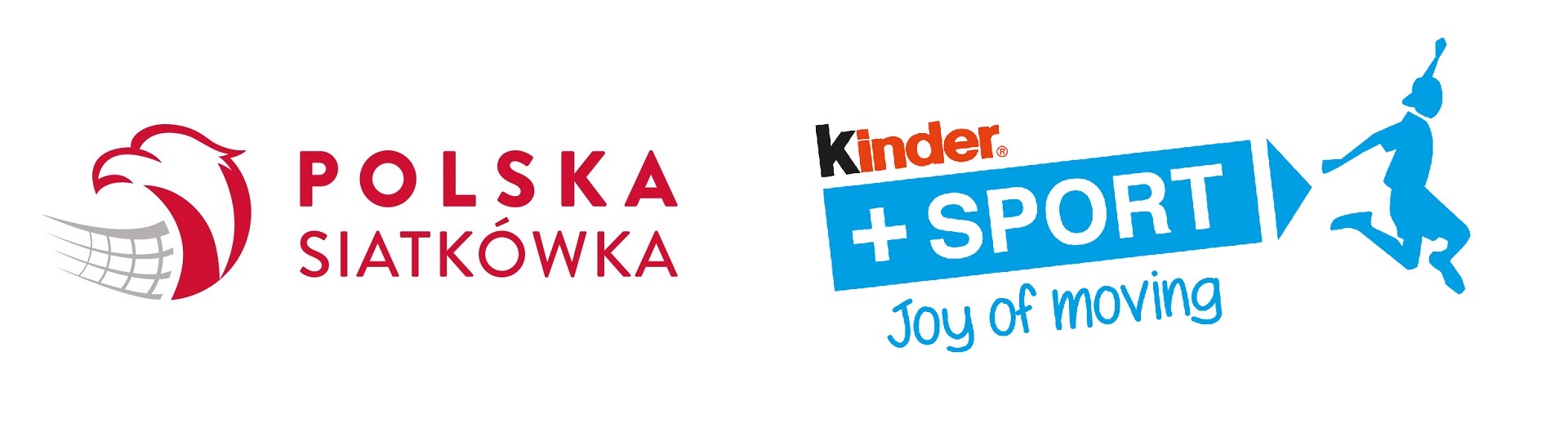 CHŁOPCY RUNDA 1 (I turniej ligowy)I LIGA1-6,2-5,3-4,6-4, 5-3,1-2,2-6,3-1,4-5,6-5,1-4,2-3,3-6, 4-2,5-1TURNIEJ  O PUCHAR KINDER +SPORT KAT. „2”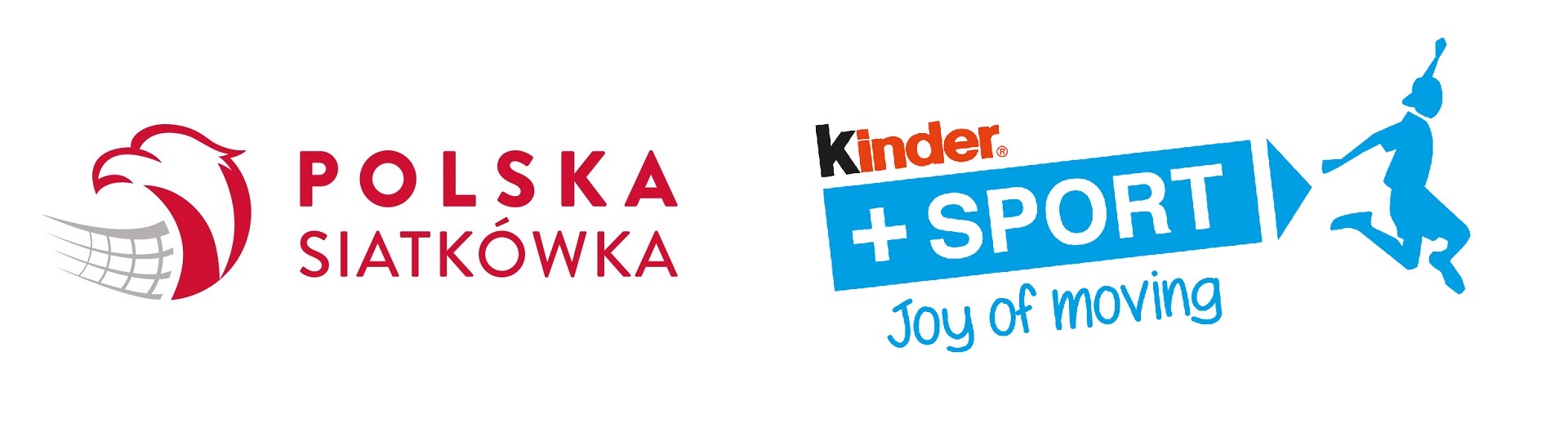 CHŁOPCY RUNDA 1 (I turniej ligowy)II LIGA1-6,2-5,3-4,6-4, 5-3,1-2,2-6,3-1,4-5,6-5,1-4,2-3,3-6, 4-2,5-1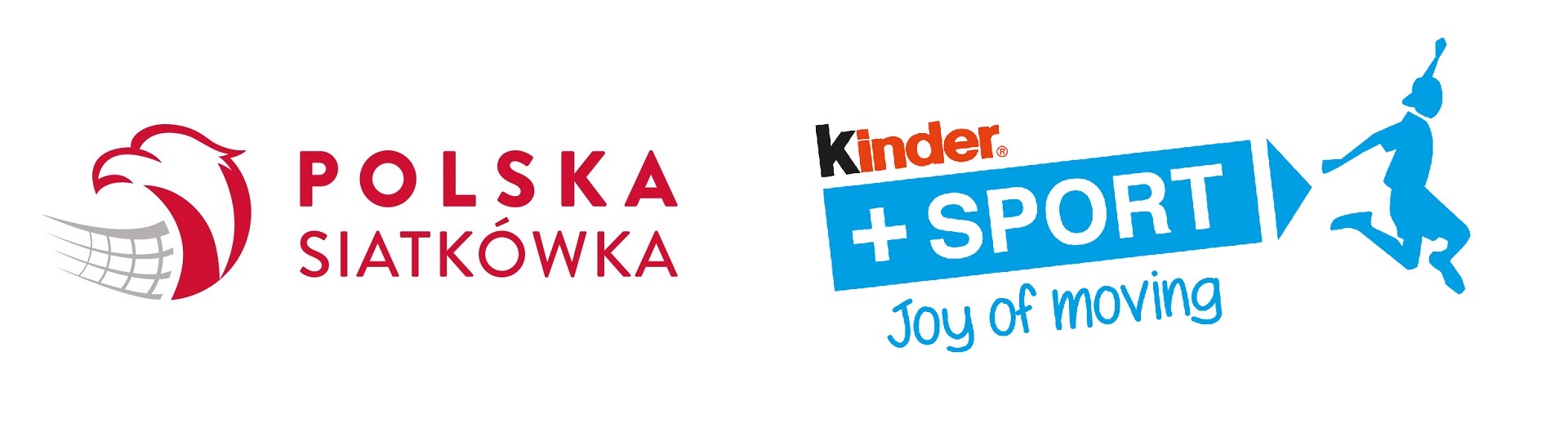 TURNIEJ O PUCHAR KINDER +SPORT KAT. „2”CHŁOPCY RUNDA 1 (I turniej ligowy)III LIGA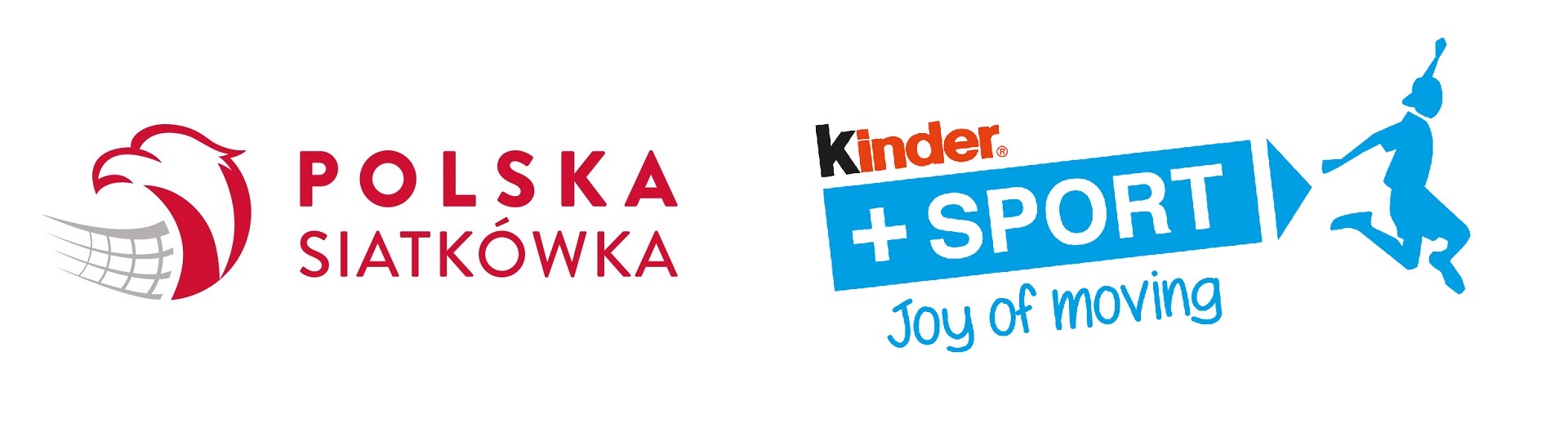 1-6,2-5,3-4,6-4, 5-3,1-2,2-6,3-1,4-5,6-5,1-4,2-3,3-6, 4-2,5-1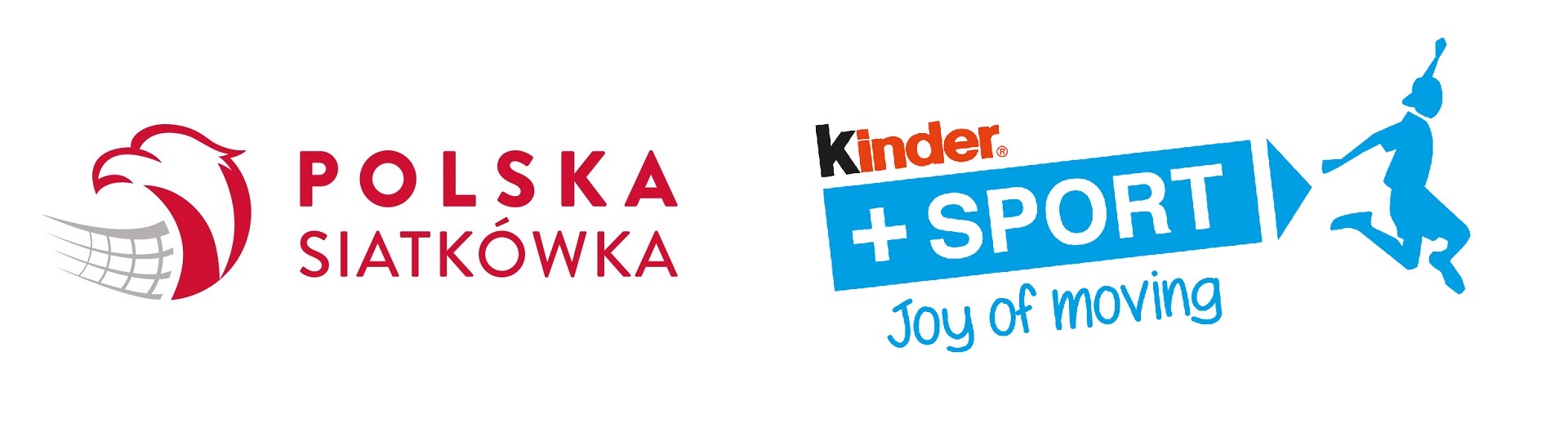 TURNIEJ O PUCHAR KINDER +SPORT KAT. „2”CHŁOPCY RUNDA 1 (I turniej ligowy)IV LIGA1-6,2-5,3-4,6-4, 5-3,1-2,2-6,3-1,4-5,6-5,1-4,2-3,3-6, 4-2,5-1TURNIEJ O PUCHAR KINDER +SPORT KAT. „2”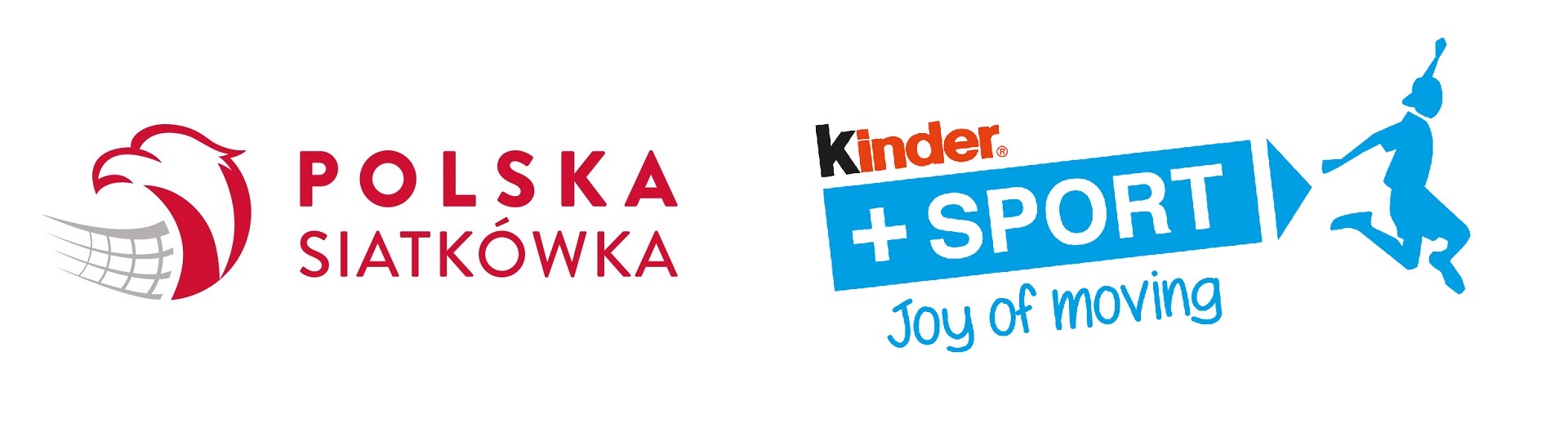 CHŁOPCY RUNDA 1 (I turniej ligowy)V LIGA 1-6,2-5,3-4,6-4, 5-3,1-2,2-6,3-1,4-5,6-5,1-4,2-3,3-6, 4-2,5-1TURNIEJ O PUCHAR KINDER +SPORT KAT. „2”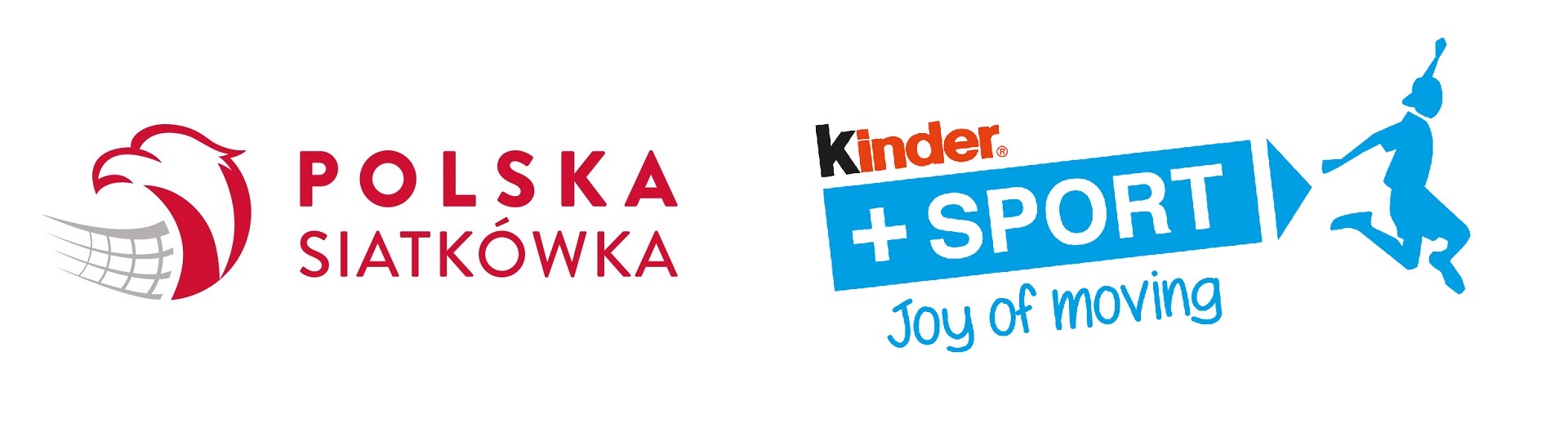 CHŁOPCY RUNDA 1 (I turniej ligowy)VI LIGA 1-6,2-5,3-4,6-4, 5-3,1-2,2-6,3-1,4-5,6-5,1-4,2-3,3-6, 4-2,5-1TURNIEJ O PUCHAR KINDER +SPORT KAT. „2”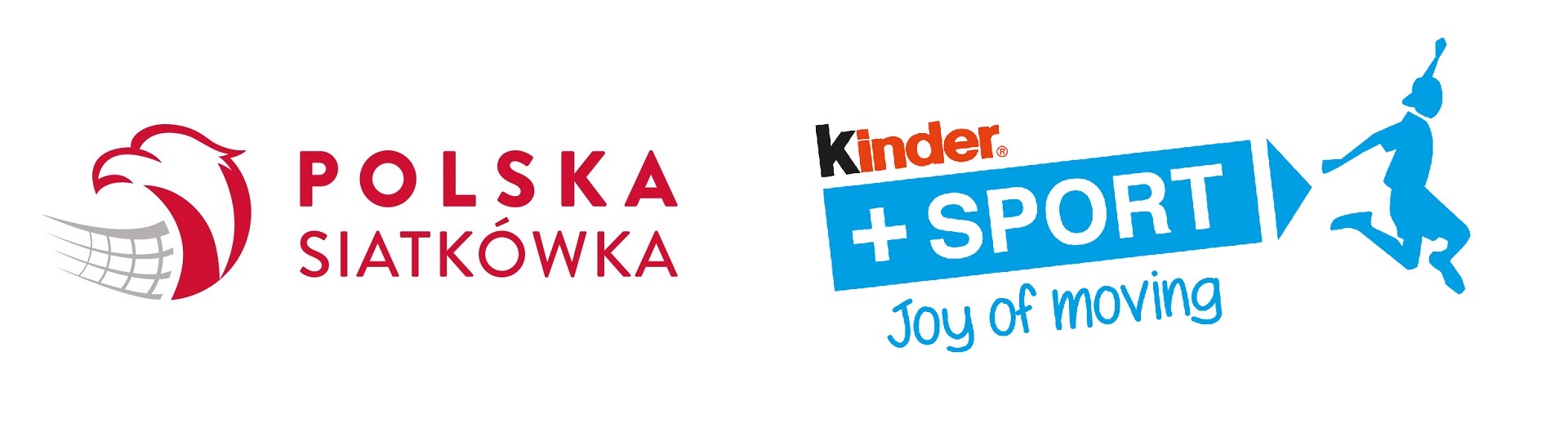 CHŁOPCY RUNDA 1 (I turniej ligowy)VII LIGA 1-6,2-5,3-4,6-4, 5-3,1-2,2-6,3-1,4-5,6-5,1-4,2-3,3-6, 4-2,5-1TURNIEJ O PUCHAR KINDER +SPORT KAT. „2”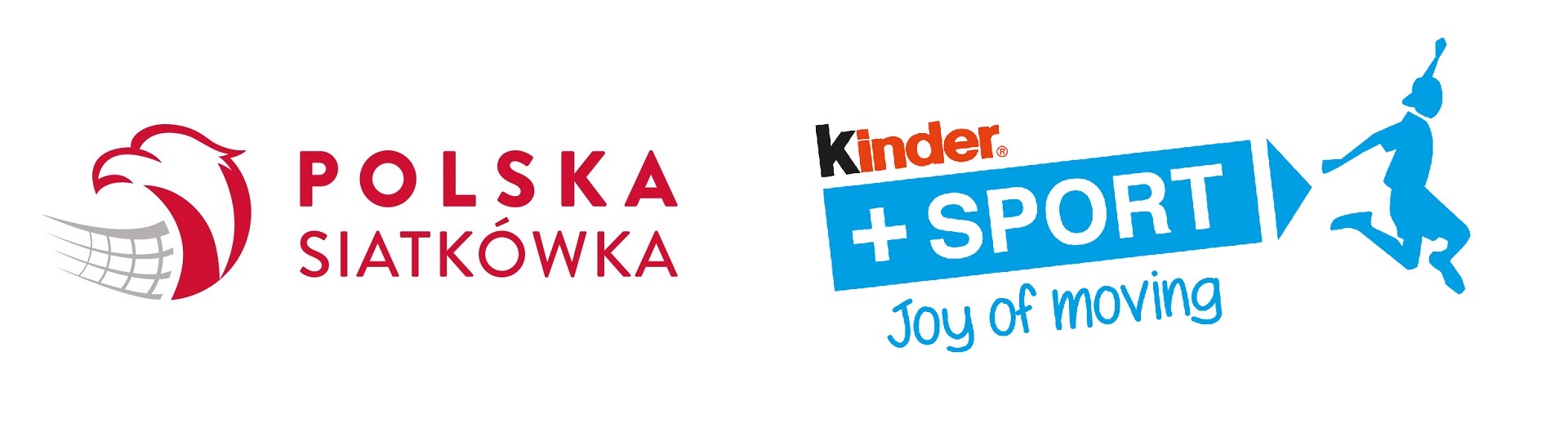 CHŁOPCY RUNDA 1 (I turniej ligowy)VIII LIGA 1-6,2-5,3-4,6-4, 5-3,1-2,2-6,3-1,4-5,6-5,1-4,2-3,3-6, 4-2,5-11. JASIENIAK 22. SET STG 13. SET STG 24.AS PLIŃSKI/WIKA5. JASIENIAK 1 6. SET STG 31. JASIENIAK 22. SET STG 13. SET STG 24. AS PLIŃSKI/WIKA5. JASIENIAK 16.SET STG 31. SN GEDANIA2. JASIENIAK 33.  SET STG 44. ŁEBIEŃ 5. CHWASZCZYNO 16. SN GEDANIA 21. SN GEDANIA 12. JASIENIAK 33. SET STG 44. ŁEBIEŃ 5. CHWASZCZYNO 16. SN GEDANIA 21. GAS GDYNIA 22. JASIENIAK 43. BYTÓW 24. GAS GDYNIA 35. BYTÓW 16. AS TREFL 11. GAS GDYNIA 22. JASIENIAK 43. BYTÓW 24.  GAS GDYNIA 35. BYTÓW 16. AS TREFL 11. BYTÓW 42. GA KAEMKA 23. AS TREFL 24. IRYDA/SPS5. CHWASZCZYNO 4 6. AS TREFL 31. BYTÓW 42. GA KAEMKA 23. AS TREFL 24. IRYDA/SPS5. CHWASZCZYNO 46. AS TREFL 31. GAS GDYNIA 42. DZIEMIANY 13. CHWASZCZYNO 24. DZIEMIANY 35. GAS GDYNIA 1 6. JASIENIAK 51. GAS GDYNIA 42. DZIEMIANY 13. CHWASZCZYNO 24. DZIEMIANY 35. GAS GDYNIA 16. JASIENIAK 51. SN GEDANIA 32. DZIEMIANY 23. CHWASZCZYNO 34. DZIEMIANY 25. GA KAEMKA 1 6. AS TREF 41. SN GEDANIA 32. DZIEMIANY 23. CHWASZCZYNO 34. DZIEMIANY 25. GA KAEMKA 16. AS TREFL 41. DZIEMIANY 42. DZIEMIANY 73. DZIEMIANY 54. 5.  6. 1. DZIEMIANY 42. DZIEMIANY 73. DZIEMIANY 54. JASIENIAK 65. GAS GDYNIA 56. BYTÓW 31. DZIEMIANY 62. WAKAT3. WAKAT4. WAKAT5. WAKAT 6. WAKAT1. DZIEMIANY 62. WAKAT3. WAKAT4. WAKAT5. WAKAT6. WAKAT